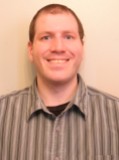 Jonathan Maher NewGenVilleYatap, Bundang, SeongnamEducation: 2011-2012		 Memorial University of NL (MUN)            St. John’s, NL			 Studying Geography and History2005-2006		 Nova Scotia Community College (NSCC)           Truro, NS			 Graduated with a degree in Correctional     Services with Honours 2000-2005		 St. Thomas University	                        Fredericton, NB			 Graduated with a BA in Criminology			 Minors in Psychology and Sociology1996-2000		 Holy Spirit High School 		            Manuels, NL			 Graduated with high school diploma Work History:MapleBear Bundang 			  South KoreaEnglish as a second language educator:June 2012 – June 2015Evan Moor English School		  South KoreaEnglish as a second language teacher:August 2010 – August 2011The Keg Steakhouse	         	  St. John’s, NLLine Cook: January 2010 – July 2010SLP (Sogang Language Program)        South KoreaEnglish as a second language teacher:June 2006 – August 2009Truro Police Commissionaires 	         Truro, NSWork placement: Dispatch and TicketingApril 2006 – May 2006Correctional Services Tutor              Truro, NSWinter 2005/Spring 2006Waterville Youth Facility		 Waterville, NSWork placement: Correctional WorkerNovember 2005 – December 2005Volunteer Experience:English Tutor				South Korea					      	October 2010 – February 2011Basketball Coach	              	South Korea                                                  Winter 2007 & 2008                                         Kelligrews, NL                                        1996-1998Newfoundland and Labrador	      	St. John’s, NLSpecial Olympics                        Summer 2004Special Olympics Canada 	        Toronto, ON                    Summer 2003  Criminology/Psychology Tutor	      Fredericton, NB					      2001 – 2005Skills/Achievements Worked in situations involving children and youthHandled customers concerns and inquiries Have extensive time management experienceVerbal and writing skillsTeam Player	Good problem solverKnowledge of the Canadian Criminal Code, Corrections and Conditional Release Act,                                                                          Charter of Rights and Freedoms.Developed lesson plans, classroom activities and testing materialsTrained InVarious areas of Security work, patrol duties, surveillance, escorting, lock-ups  Various computer programs, with knowledge of the Internet, e-mail and other aspects of computer technicalities.Classroom management and program developmentReading mapsResearch methodsInterests: 		Member of Bundang Flag Football League 2013 – 2015Member of Club Basketball Team in Korea 2006 – 2009 & 2011 		                   Member of NSCC varsity basketball & volleyball 2005-06Member of STU Varsity Basketball 2000 & 2005Member of STU Varsity Rugby 2001-2003